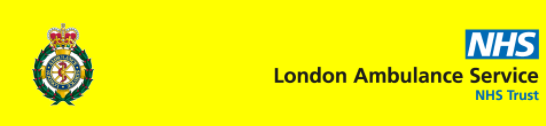 ANNUAL MEETINGTUESDAY, 24 SEPTEMBER 2019 – 5.30pm – 8.00pmChina Exchange, 32A Gerrard Street, Soho, London, W1D 6JAAGENDA5:30pm You are invited to tour the stalls which showcase the best of how we work with our partners.
 6:20pm Chair, Heather Lawrence, will open AGMChief Executive, Garrett Emmerson, who will give an overview of the past year. Chief Finance Officer, Lorraine Bewes, will give an outline of the Trust’s financial position in 2018/2019 Chief Quality Officer, Trisha Bain, will give an overview of the Quality Account. 
6:50pm Mr Martin Griffiths, the Clinical Director for the Violence Reduction at NHS England and NHS Improvement, will give the keynote speech.
 
7:20pm We invite you to ask our Trust Board and Executive Team questions, which will be taken from the floor or via philippa.harding@lond-amb.nhs.uk, 
 
8:00pm - Close.